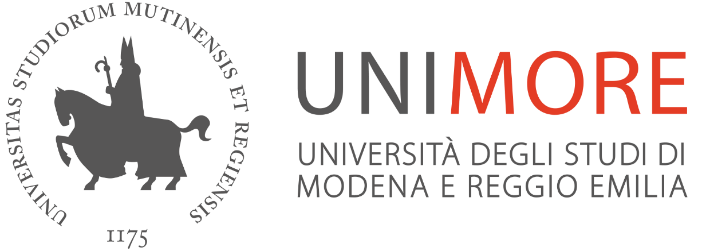 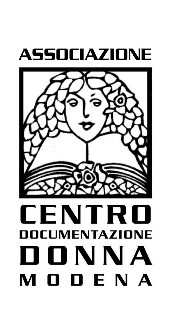 Seminario “La leadership femminile nelle religioni. Riflessioni, esperienze e prospettive”2 dicembre 2022 ore 15.00Dipartimento di Studi Linguistici e Culturali Università degli Studi di Modena e Reggio EmiliaPromosso da GeR- Gruppo di ricerca di Unimore "Generi e Religioni"  in collaborazione con Centro documentazione donnaLE RELATRICI DEL SEMINARIOCARLA GIANOTTIGianotti C., Custodire, concepire. Il tempo e l’eccedenza (delle cose), Mimesis, Milano-Udine, 2021.Gianotti C., JO MO. Donne e realizzazione spirituale in Tibet, Roma, Ubaldini, 2020.Gianotti C., Il respiro della fiducia. Pratica di consapevolezza e visione materna, Mimesis, Milano-Udine, 2015.Gianotti C., La pratica della fiducia, Lulu.com, Raleigh, 2013.Gianotti C., Donne di illuminazione. Dakini e demonesse, Madri divine e maestre di Dharma, Ubaldini, Roma, 2012.Gianotti C., In forma materna. Poesie, Ibiskos editrice Risolo, Empoli, 2009.Milarepa, Il grande sigillo. La conoscenza originaria di Mahamudra, a cura di Carla Gianotti, Mimesis, Milano, 2004.Gianotti C. (a cura di), Cenerentola nel Paese delle nevi. Fiaba tibetana, UTET, Torino, 2003.Heruka Gtsang Smyon, La vita di Milarepa, a cura di Carla Gianotti, Unione tipografico-editrice torinese, Torino, 2001	.SVAMINI HAMSANANDA GHIRI  Ghiri S.H., Per l'armonia, tra Occidente e Oriente, in La diversità feconda. Un dialogo etico tra religioni nella città, a cura di Simone Morandini, EDB, Bologna, 2021.Ghiri S.H., Il ruolo delle religioni nella promozione dell'amore fraterno e della non violenza per la pace e l'armonia globali. Prospettiva induista, in “Pro Dialogo. Pontificium consilium pro dialogo inter religiones, nr. 3/2019, pp. 170-173.Ghiri S.H., Dio nel dialogo. Religioni, sentieri per la pace. Una prospettiva induista, in “Pro Dialogo. Pontificium consilium pro dialogo inter religiones”, n.3/2016, pp. 349-354.SONIA BRUNETTI LUZZATIBrunetti Luzzati S., Della Rocca R., Ebraismo, fa parte della collana “I dizionari delle religioni”, Electa, Milano, 2007. ROSANNA SIRIGNANOSirignano R, Femminismo intersezionale tra fede islamica e pensiero contemporaneo, in Arabesque n. 3/2022. Sirignano R., La mia Siria. L’umanità che resiste, Villaggio Maori Edizioni, Catania, 2018. Sirignano R, Tra realtà e rappresentazione: Appunti su donne musulmane in Italia, in Campanini, Massimo (ed.): Donne e Islam: l’altra metà del cielo, Edizioni Studium, pp.114-134, 2018. LA LEADERSHIP FEMMINILE NELLE RELIGIONI ORIENTALI, NELL’EBRAISMO, NELL’ISLAM. ALCUNI ALTRI TESTI DI RIFERIMENTOIannucci M., Memorie dal carcere. Leadership femminile e islamismo in Giorni della mia vita di Zaynab al-Ghazali, Giorgio Pozzi Editore, Ravenna, 2020.Bartolini De Angeli E.L., La donna nella tradizione rabbinica e nei suoi sviluppi successivi, in “Gli studi di storiografia: tradizione, memoria e modernità”, a cura di Alba Fedeli [et al.], 2019,  pp. 45-64.Rossella D. (a cura di), Buddhismo al femminile. Therigatha. Le poesie spirituali delle monache, Guerini e Associati, Milano, 2019.Borrillo S., Femminismi e islam in Marocco. Attiviste laiche, teologhe, predicatrici, Edizioni scientifiche italiane, Napoli, 2017.Furstenberg-Levi S., La profezia femminile nella letteratura rabbinica, in “Amicizia ebraico cristiana. Bollettino d'informazioni”, n. 1-2 gennaio-giugno 2017, pp. 35-41.Hamidi M., Un fèminisme musulman, et pourquoi pas?, Édition de l’Aube, 2017 Ombrosi O. (a cura di), Ebraismo al femminile. Percorsi diversi di intellettuali ebree del Novecento, Giuntina, Firenze, 2017.Lamrabet A., Women in the Qur’an: An Emancipatory Reading, Square View, Markfield, 2016 Assirelli A., Iannucci M., Mannucci M., Patuelli M.P. (a cura di), Femminismi musulmani. Un incontro sul Gender Jihād, Fernandel, Ravenna, 2014.Furstenberg-Levi S., La preghiera della donna nell'ebraismo. Tra sfera privata e pubblica, in “Amicizia ebraico cristiana. Bollettino d'informazioni”, n. 3-4 luglio-dicembre 2014, pp. 9-15. Cipriani H.F., Ascolta la sua voce. La donna nella legge ebraica, Giuntina, Firenze, 2011.Pepicelli R., Femminismo islamico. Corano, diritti, riforme, Carocci, Roma, 2010.Chalier C., Le matriarche. Sara, Rebecca, Rachele e Lea, Giuntina, Firenze, 2008.Salih R., Musulmane rivelate. Donne, islam, modernità, Carocci, Roma, 2008.Mernissi F., Le sultane dimenticate. Donne capi di Stato nell'Islam, Marietti, Genova, 1992.Allione T., Donne di saggezza. Una via femminile all'illuminazione, Ubaldini, Roma, 1985.RISORSE ONLINEBhikshuni Lozang Yönten, Il Buddhismo e le donne, risorsa online: https://nalandaedizioni.it/2021/07/28/il-buddhismo-e-le-donne/Belu Rani Barua, Le donne nel Buddhismo, risorsa online:https://nalandaedizioni.it/2021/03/08/la-posizione-delle-donne-nel-buddhismo-attivita/Andrea Miller, Le figlie di Mahaprajapati, risorsa online:https://nalandaedizioni.it/2022/04/29/le-figlie-di-mahaprajapati/Lama Tsultrim Allione, Tara, la prima femminista, risorsa online:https://nalandaedizioni.it/2021/08/07/tara-la-prima-femminista/